Запрос ценовых предложений№ 01-02-05/7   за 2021 год1. Сведения о банке:1.1. Открытое акционерное общество «Паритетбанк».1.2. Место нахождения ул. Киселева 61а, г. Минск.1.3. Контактные лица:- по предмету закупки: Казюкович Денис Вячеславович, тел. +375 29 17 33 123;- по процедуре закупки: Кузьменкова Алла Владимировна, +375 (17) 320 45 97;- электронная почта процедуры закупки: dpirib@paritetbank.by.2. Сведения о закупке:2.1. Предмет закупки: источник бесперебойного питания (далее – ИБП) в комплекте с АКБ, ePDU и системой мониторинга АКБ, монтажные и пусконаладочные работы (далее Работы) в соответствии с Приложением 1.2.2. Объемы закупки: 1 шт.2.3. Срок поставки, выполнения Работ: не более 40 календарных дней с даты заключения договора.2.4. Место поставки, выполнения Работ: DDP, согласно Инкотермс 2010 (расходы на транспортировку до склада заказчика, г. Минск, ул. Гамарника 9/4, 1 этаж).2.5. Условия оплаты:2.5.1. оплата поставки ИБП: 50% предоплата в течение 5 рабочих дней с даты подписания договора, 50% по факту поставки в течение 5 рабочих дней с даты подписания ТТН;2.5.2. оплата Работ: в течение 7 календарных дней с даты подписания акта сдачи-приемки выполненных Работ.2.6. Ориентировочные сроки осуществления закупки: февраль-март 2021г.2.7. Источник финансирования: собственные средства ОАО «Паритетбанк».2.8. Иные сведения:2.8.1. Стоимость ценового предложения остается без изменений в течение срока действия ценового предложения.2.8.2. Банк гарантирует заключение форвардного договора на покупку валюты с даты заключения договора поставки.2.8.3. Гарантийные обязательства в соответствии с Приложением 1 к документам запроса ценовых предложений.2.9. Срок действия ценового предложения: не менее 60 календарных дней с даты подачи предложения. Ценовое предложение, имеющее более короткий срок действия, будет отклонено как не отвечающее требованиям настоящего запроса ценовых предложений.3. Сведения о процедуре запроса ценовых предложений.3.1. Расчет цены ценового предложения: стоимость поставки должна включать в себя все предусмотренные законодательством налоги, сборы, пошлины и платежи, а также другие расходы, связанные с оказанием Услуги.3.2. Наименование валюты, используемой для указания стоимости ценового предложения: белорусский рубль (BYN).3.3. Наименование валюты, используемой для оценки ценовых предложений: белорусский рубль (BYN). Ценовое предложение, в котором стоимость указана не в белорусских рублях, отклоняется.3.4. Требования к оформлению ценового предложения:3.4.1 Ценовое предложение должно быть оформлено на русском или белорусском языке.3.4.2.  Ценовое предложение должно содержать следующую информацию: дату ценового предложения;полное наименование участника;местонахождение участника;банковские реквизиты участника,фамилия, имя, отчество контактного лица;номер контактного телефона/факса;адрес электронной почты;наименование валюты, используемой для указания стоимости предложения;сроки поставки ИБП, выполнения Работ; порядок осуществления платежей;срок действия ценового предложения;гарантийные обязательства;общую стоимость предложения ______(НДС ______), в том числе:- стоимость ИБП;- стоимость Работ.3.4.3. Оригинал ценового предложения должен быть отпечатан или написан и подписан участником или лицом (лицами), имеющим(и) соответствующие полномочия. Указанные полномочия должны подтверждаться в доверенности, представленной в оригинале или в виде заверенной копии, приложенной к ценовому предложению.Все страницы предложения должны быть завизированы лицом или лицами, подписывающими ценовое предложение или уполномоченными на это. Страницы остальных прилагаемых документов допускается не визировать.В ценовом предложении не должно быть никаких вставок между строк, подтирок или приписок, за исключением необходимых исправлений ошибок, сделанных участником; такие исправления должны быть подписаны лицом или лицами, подписывающими ценовое предложение или уполномоченными на это.Участники должны запечатать ценовое предложение в конверт.Конверт подписывается следующим образом:"На процедуру запроса ценовых предложений N _________ по закупке источника бесперебойного питания, монтажных и пусконаладочных работ. Не вскрывать до начала процедуры вскрытия конвертов с ценовыми предложениями!»Куда: ул. Киселева 61А, 220002, г. Минск.Кому: ОАО "Паритетбанк".Если конверт не опечатан и не помечен в соответствии с вышеуказанными требованиями подпункта, Банк не несет ответственности в случае вскрытия конверта раньше срока и (или) неучастия предложения в процедуре закупки.3.5. В соответствии с требованиями к деловой репутации и финансовому положению Участник должен представить:3.5.1. Копию свидетельства о государственной регистрации субъекта хозяйствования;3.5.2. Копию Устава с изменениями и дополнениями;3.5.3. Заполненную и подписанную анкету потенциального контрагента по форме согласно Приложению 4, входящую в пакет ценового предложения. 3.5.4. Заполненную анкету потенциального контрагента в формате excel. Форма анкеты находится в открытом доступе на корпоративном сайте Банка в специальном разделе «Закупки и тендеры» по адресу http://www.paritetbank.by/about/tender/. Заполненная анкета в формате excel направляется на адрес электронной почты ib@paritetbank.by.3.6. Требования к техническим возможностям участника, в соответствии с которыми Участник представляет необходимые документы:3.6.1. Опыт технического обслуживания ИБП, подтверждается наличием действующих договоров (перечень с предметом договора не менее 3).3.6.2. Рекомендательные письма (не менее трех), подтверждающие наличие у участника положительного опыта в выполнении аналогичных предмету закупки работ, сопоставимых по виду и объему.3.6.3. Письмо, подтверждающее наличие сервисного центра по поставляемому оборудованию на территории Республики Беларусь.3.6.4. Письмо, подтверждающее наличие в штате специалиста (-ов), прошедших обучение в технических центрах завода-изготовителя.3.6.5. Копии сертификатов (со всеми приложениями), подтверждающих соответствие предлагаемого ИБП требованиям: - технического регламента Таможенного союза ТР ТС004/2011 «О безопасности низковольтного оборудования» и технического регламента Таможенного союза ТР ТС020/2011 «Электромагнитная совместимость технических средств»;- технического регламента Евразийского экономического союза "Об ограничении применения опасных веществ в изделиях электротехники и радиоэлектроники" ТР ЕАЭС 037/2016.3.6.6. Предоставить сметный расчет на монтаж и пусконаладочные работы.3.6.7. Производитель должен предоставить сведения о содержании драгоценных металлов.3.7. Конечный срок подачи ценовых предложений: 11.03.2021 16:00.Место и дата вскрытия конвертов с ценовыми предложениями: 12.03.2021 в 09:15 по адресу г. Минск, ул. Киселева, 61А, к.322.3.8. Требования к организациям и физическим лицам, включая индивидуальных предпринимателей, которые могут быть участниками процедуры закупки.Участником настоящей процедуры запроса ценовых предложений может быть любое юридическое или физическое лицо, в том числе индивидуальный предприниматель, независимо от организационно-правовой формы, формы собственности, места нахождения и места происхождения капитала, удовлетворяющие требованиям запроса ценовых предложений.3.9. Банк имеет право отклонить ценовое предложение, если:3.9.1. оно не отвечает требованиям настоящих документов;3.9.2. Участник, представивший его:включен в реестр поставщиков (подрядчиков, исполнителей), временно не допускаемых к закупкам;является лицом, включенным в перечень организаций и индивидуальных предпринимателей, в отношении которых Департаментом финансовых расследований Комитета государственного контроля составлено заключение об установлении оснований, влекущих корректировку налоговой базы и (или) суммы подлежащего уплате (зачету, возврату) налога (сбора);является субъектом предпринимательской деятельности, включенным в реестр коммерческих организаций и индивидуальных предпринимателей с повышенным риском совершения правонарушений в экономической сфере;находится в процессе ликвидации, реорганизации, находится в стадии прекращения деятельности или признан в установленном законодательными актами порядке экономически несостоятельным (банкротом);имеет текущую задолженность по платежам в бюджет;при наличии обременений на счетах;имеет не оконченные исполнительные производства за последние шесть месяцев; представил недостоверную информацию о себе;отказался внести в него изменения и исправить выявленные в нем ошибки или неточности;не представил либо представил неполную (неточную) информацию, касающуюся квалификационных данных, и отказался представить соответствующую информацию в приемлемые для Банка сроки;отказался подтвердить или не подтвердил свои квалификационные данные;по истечении окончательного срока представления конкурсных предложений представил новое конкурсное предложение; в этом случае будут отклонены оба конкурсных предложения;не соответствует требованиям, предъявляемым законодательством и локальными правовыми актами Банка, к Участнику конкурентной процедуры закупки и (или) контрагенту по договору, заключаемому по результатам конкурентной процедуры закупки;не представил, либо представил не полностью заполненную Анкету потенциального контрагента.В случае отклонения предложения Участника по основаниям, указанным в настоящем пункте, Заказчик не несет ответственности в соответствии с законодательством.Уведомление участнику(ам), ценовое(ые) предложение(я) которого(ых) отклонено(ы), с указанием причины отклонения будет направлено в течение трех рабочих дней после принятия решения с указанием причины отклонения.3.10. Банк имеет право отменить процедуру закупки:в случае отсутствия финансирования, утраты необходимости приобретения товаров (работ, услуг), изменения предмета закупки и (или) требований к квалификационным данным участников процедуры закупки;если все ценовые предложения содержат невыгодные условия для Банка.3.11. Оценка ценовых предложений будет проводиться комиссией по закупкам в соответствии со следующими критериями и коэффициентами удельного веса каждого из критериев:Оценка будет проводиться методом балльной оценки в соответствии с Методическими рекомендациями по оценке конкурсных предложений и выбору наилучшего предложения и поставщика при осуществлении государственных закупок на территории Республики Беларусь, разработанными ГНУ «Научно-исследовательский экономический институт Министерства экономики Республики Беларусь», утвержденными заместителем Министра Министерства экономики Республики Беларусь 20.06.2007 г.Оценка предложений будет осуществляться ОАО «Паритетбанк» без применения преференциальной поправки.В результате оценки предложений каждому из них присваивается порядковый номер (место) по степени выгодности для Банка. Первое место получает наиболее выгодное предложение, а Участник, представивший его, выбирается поставщиком.В случае равенства баллов победителем процедуры закупки будет признан Участник, подавший предложение на участие в закупке ранее других3.12. Иные сведения, установленные Банком:3.12.1. Банк проводит с Участниками, прошедшими квалификационный отбор, переговоры об улучшении представленных ими предложений.3.12.2. Участник вправе обратиться в Банк с запросом о разъяснении настоящих документов по закупке, но не позднее трех рабочих дней до истечения окончательного срока представления ценовых предложений с момента регистрации запроса в Банке. Банк обязан ответить на своевременно поступивший запрос участника в течение двух рабочих дней. При пропуске участником указанного срока Банк вправе не отвечать на такой запрос участника. 3.12.3. Договор заключается не позднее 10 (десяти) рабочих дней от дня направления победителю указанного договора, подписанного со стороны Банка.3.12.5. Процедура закупки признается несостоявшейся в следующих случаях:- поступило менее 2 (двух) предложений на участие в процедуре закупки;- в результате отклонения предложений их останется менее двух;- отклонены все предложения, в том числе как содержащие экономически невыгодные условия для Банка.3.13. Основные условия договора:3.13.1. Стоимость ИБП должна включать все предусмотренные законодательством налоги, сборы, пошлины и платежи, а также транспортные и другие расходы, связанные с их предоставлением.3.13.2. Стоимость ИБП остается неизменной в течение всего срока действия договора.3.13.3. Датой поставки ИБП считается дата, указанная в товаросопроводительном документе.3.13.4. Датой выполнения Работ принимается дата подписания акта сдачи-приемки выполненных Работ.3.13.5. Покупатель производит оплату:- поставки ИБП в размере 50% предоплата в течение 5 рабочих дней с даты подписания договора, 50% по факту поставки в течение 5 рабочих дней с даты подписания ТТН;- Работ в течение 7 календарных дней с даты подписания акта сдачи-приемки выполненных Работ.3.13.6. Срок поставки ИБП, выполнения Работ составляет не более ___ (____) календарных дней от даты подписания настоящего договора обеими Сторонами.3.13.7. Гарантийные обязательства:Гарантийные обязательства на ИБП – не менее 3 года, на аккумуляторные батареи – не менее 5 лет;Гарантийный ремонт вышедшего  из  строя  оборудования  обеспечивается поставщиком, в течение 2 рабочих дней, после уведомления о гарантийном случае.Доставка и возврат оборудования для выполнения гарантийных обязательств по ремонту должны осуществляться за счет поставщика.Приложение 1Требования к Участникам и оказываемым услугам:Опыт технического обслуживания ИБП, подтверждается наличием действующих договоров (перечень с предметом договора не менее 3).Рекомендательные письма (не менее трех), подтверждающие наличие у участника положительного опыта в выполнении аналогичных предмету закупки работ, сопоставимых по виду и объему.Письмо, подтверждающее наличие сервисного центра по поставляемому оборудованию на территории Республики Беларусь.Письмо, подтверждающее наличие в штате специалиста (-ов), прошедших обучение в технических центрах завода-изготовителя.Гарантийные обязательства на ИБП – не менее 3 года, на аккумуляторные батареи – не менее 5 лет.Участник в составе предложения должен предоставить копии сертификатов (со всеми  приложениями),  подтверждающих  соответствие  предлагаемого  товара требованиям: - технического регламента Таможенного союза ТР ТС004/2011 «О безопасности  низковольтного  оборудования»  и  технического  регламента Таможенного  союза  ТР  ТС020/2011  «Электромагнитная  совместимость технических средств»;- технического регламента Евразийского экономического союза "Об ограничении применения опасных веществ в изделиях электротехники и радиоэлектроники" ТР ЕАЭС 037/2016. Гарантийный ремонт вышедшего  из  строя  оборудования  обеспечивается поставщиком, в течение 2 рабочих дней, после уведомления о гарантийном случае.Доставка и возврат оборудования для выполнения гарантийных обязательств по ремонту должны осуществляться за счет поставщика.Производитель должен предоставить сведения о содержании драгоценных металлов.ТЕХНИЧЕСКОЕ ЗАДАНИЕПриложение 2Схема подключения оборудования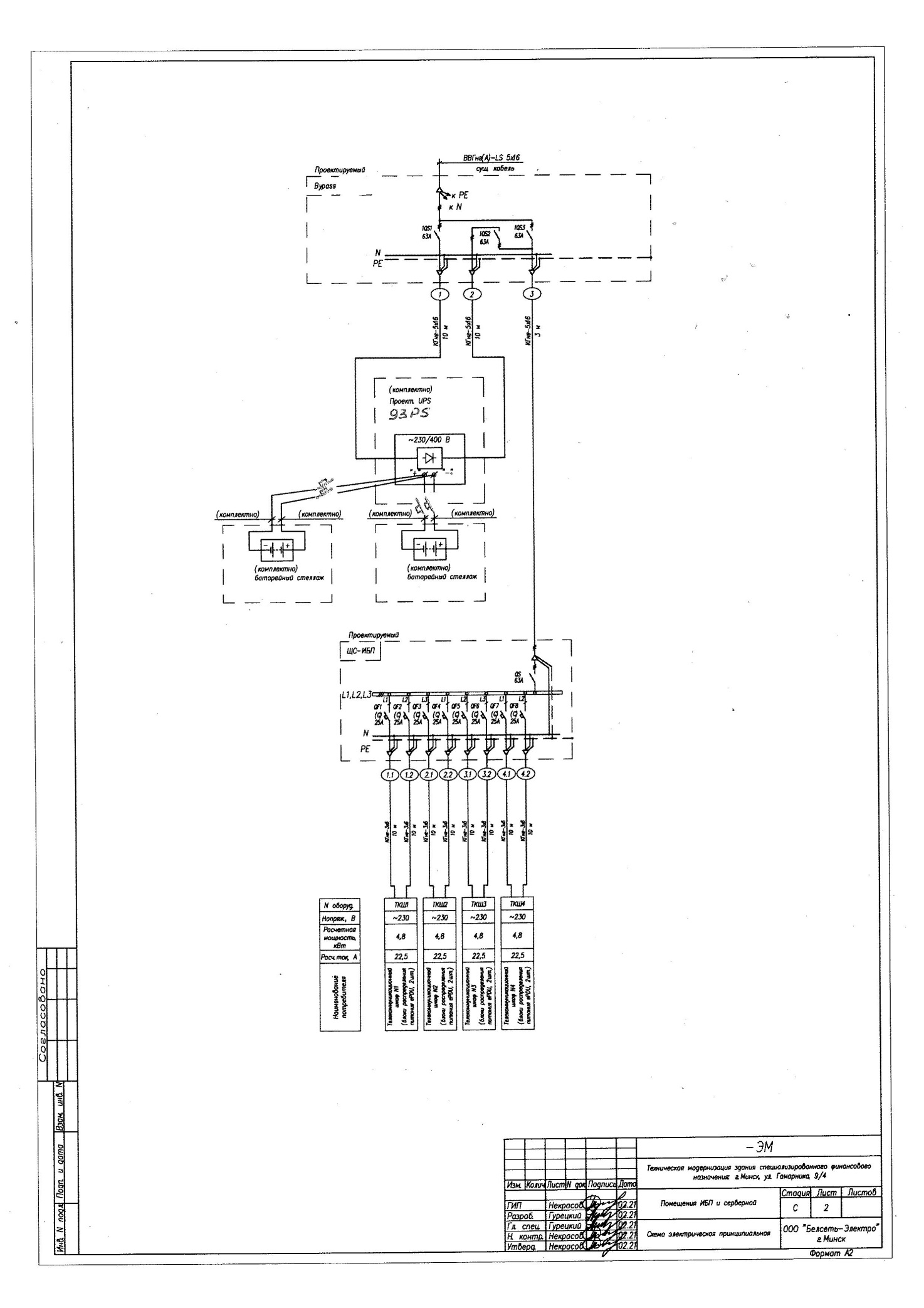 Приложение 3Расположение оборудования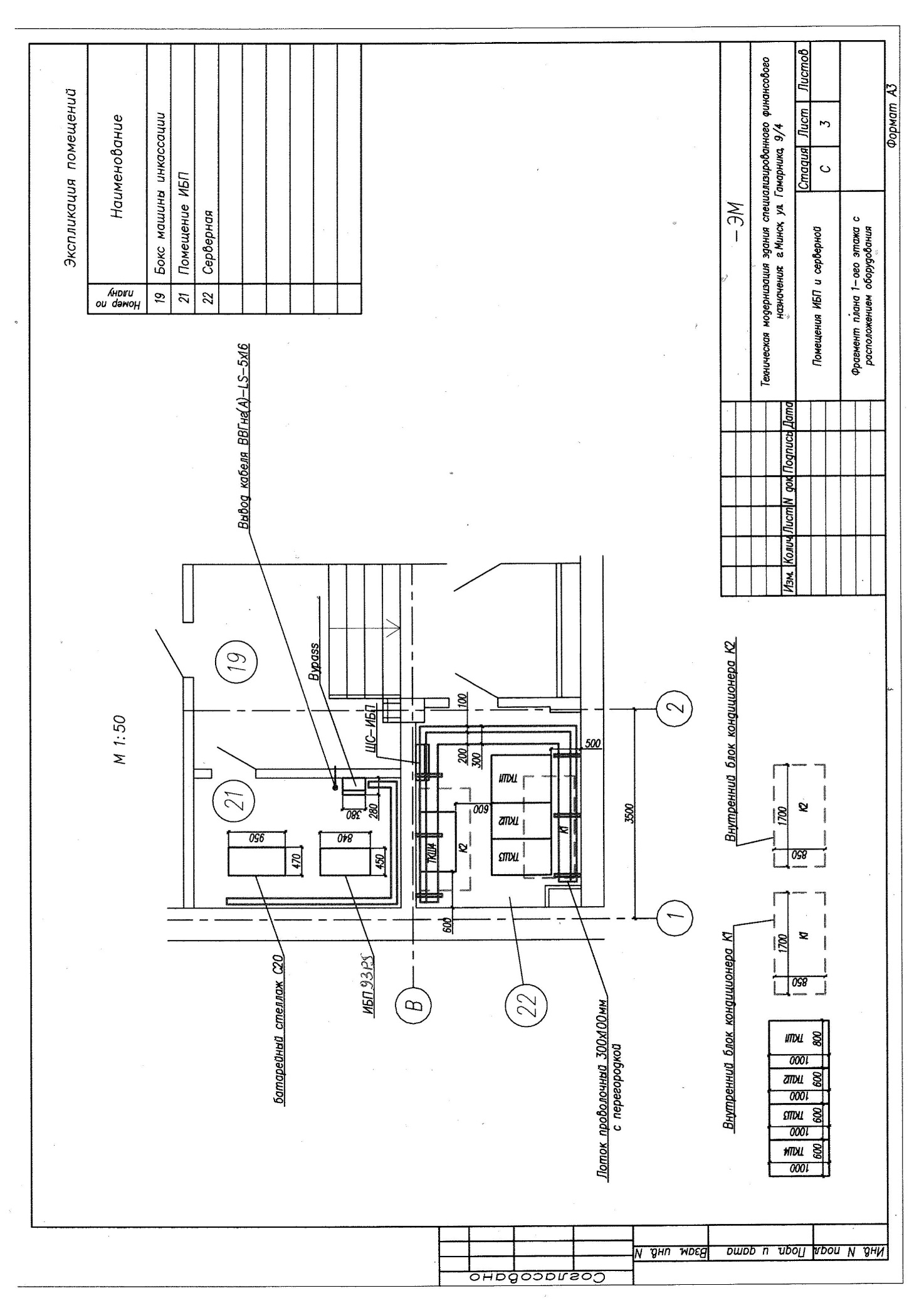 УТВЕРЖДЕНОПротокол заседания комиссии по закупкамОАО «Паритетбанк» № _____«____» ____________ 2021 гНаименование критерияВыборУдельный весобщая стоимость предмета закупки Наименьшая0,8срок поставки и выполнения работНаименьший0,2Предмет закупкиИсточник бесперебойного питания в комплектеИсточник бесперебойного питания в комплектеКоличество 1 шт.1 шт.Требования и технические характеристики:Требования и технические характеристики:Требования и технические характеристики:Архитектура исполнения:Масштабируемая модульная с “горячей” заменой модулей. Модульная параллельная архитектура без общей критичной точки отказа функциональных узлов; наличие в каждом силовом модуле ИБП следующих узлов:- выпрямитель;- инвертор;- микропроцессорный блок управления;- зарядное устройство;- независимые органы управления;Каждый силовой модуль должен работать независимо от других модулей питания.ИБП должен обеспечивать «горячую» замену силовых модулей:- В режиме онлайн, без изменения режимов работы ИБП (перевод на байпас, выключение и т.д.)- Без прерывания питания нагрузки;- Без отключения нагрузки от выхода ИБП;ИБП должен иметь отдельную цепь статического байпаса со встроенной защитой от обратной подачи энергии в питающую сеть 
(Backfeed protection)Масштабируемая модульная с “горячей” заменой модулей. Модульная параллельная архитектура без общей критичной точки отказа функциональных узлов; наличие в каждом силовом модуле ИБП следующих узлов:- выпрямитель;- инвертор;- микропроцессорный блок управления;- зарядное устройство;- независимые органы управления;Каждый силовой модуль должен работать независимо от других модулей питания.ИБП должен обеспечивать «горячую» замену силовых модулей:- В режиме онлайн, без изменения режимов работы ИБП (перевод на байпас, выключение и т.д.)- Без прерывания питания нагрузки;- Без отключения нагрузки от выхода ИБП;ИБП должен иметь отдельную цепь статического байпаса со встроенной защитой от обратной подачи энергии в питающую сеть 
(Backfeed protection)Номинальная выходная мощность: Не менее 40 кВА Не менее 40 кВАСтепень резервированияN+1N+1Силовые модулиНе менее 2*20кВт Не менее 2*20кВт КПД в режиме двойного преобразования энергии:Не менее 96 %Не менее 96 %КПД в режиме ESS:Не менее 98%  Не менее 98%  Возможность параллельного подключения:До 4 устройствДо 4 устройствВходные характеристики:Входные характеристики:Входные характеристики:Входные подключения:трехфазное + N + PEтрехфазное + N + PEНоминальное напряжение:220/380 В; 230/400 В; 240/415 В 50 Гц/60 Гц220/380 В; 230/400 В; 240/415 В 50 Гц/60 ГцДиапазон частоты на входе:от 40 до 72 Гцот 40 до 72 ГцКоэффициент мощности на входе:0,990,99КНИ входного тока: 15-40 кВт:< 3%< 3%Система запуска:Возможность плавного пуска Встроенная защита от обратного токаВозможность запуска от батарейВозможность плавного пуска Встроенная защита от обратного токаВозможность запуска от батарейВыходные характеристики:Выходные характеристики:Выходные характеристики:Выходные подключения:трехфазное + N + PEтрехфазное + N + PEНоминальное напряжение (конфигурация):220/380 В; 230/400 В; 240/415 В 50 Гц/60 Гц220/380 В; 230/400 В; 240/415 В 50 Гц/60 ГцКоэффициент гармонических искажений:<1% (100% линейная нагрузка), <3% (при 100% нелинейной нагрузке)<1% (100% линейная нагрузка), <3% (при 100% нелинейной нагрузке)Выходной коэффициент мощности:11Диапазон коэффициента мощности нагрузки:0,8 индуктивная - 0,8 емкостная0,8 индуктивная - 0,8 емкостнаяПерегрузочная способность инвертора:10 мин. 102-110%, 60 с 111-125%, 10 с 126-150%, 300 мс >150%                       10 мин. 102-110%, 60 с 111-125%, 10 с 126-150%, 300 мс >150%                       Перегрузочная способность на байпасе:Непрерывная при нагрузке <115%, 20 мс 1000%, ограничения перегрузочной способности предохранителями байпасаНепрерывная при нагрузке <115%, 20 мс 1000%, ограничения перегрузочной способности предохранителями байпасаХарактеристики батарей:Характеристики батарей:Характеристики батарей:Тип батареи:	VRLAVRLAВремя автономной работы:при нагрузке 15кВт - 45 минутпри нагрузке 15кВт - 45 минутКоммуникационные возможности:Коммуникационные возможности:Коммуникационные возможности:MiniSlotMiniSlotподдерживаетсяПоследовательный портПоследовательный портВстроенный USB портРелейные входы/выходы:Релейные входы/выходы:5 релейных входов, один EPO, 1 релейный выходПрограммное обеспечение:Программное обеспечение:Наличие WEB интерфейса, рассылка аварийных и нештатных состояний.Отображение информации о состоянии ИБП на интуитивно-понятном пользовательском интерфейсе ЖК - дисплея с функцией регистрации данных и поддержкой русского языка.Наличие сетевой карты (платы) WEB/SNMP управления и мониторинга ИБП, в комплекте с датчиком температуры.Комплектация:Комплектация:Комплектация: Шкаф с силовыми модулями Шкаф с силовыми модулями1 компл.Шкаф с батарейными модулямиШкаф с батарейными модулямиСтеллаж, с размещением не менее 2 параллельных цепочек АКБ с раздельным подключением.Cистема мониторинга АКБCистема мониторинга АКБНаличие интеллектуальной системы мониторинга АКБ в режиме On Line 24/7/365 с возможностью оповещения в режиме реального времени, регистрацией и анализом параметров работы. Мониторинг:     - напряжение, внутреннее сопротивление, температура отрицательного полюса каждого блока;    - напряжение, ток каждой цепочки;    - обозначения уровня заряда и состояния аккумулятора;    - отображение данных в режиме реального времени, ведение журнала данных, анализ кривой.Карта управления Network-MSКарта управления Network-MS1 шт.Внешний сервисный байпасВнешний сервисный байпас1 компл.ePDU с мониторингомePDU с мониторингом8 ePDU с мониторингом.По 2 ePDU в каждой телекоммуникационной стойке (ТКШ).В двух ТКШ на каждой ePDU должно быть разьемов С13- не менее 20шт, в двух других ТКШ на каждой ePDU С13- не менее 20шт, С19- не менее 3шт.Щит электрический после ИБП для питания ePDUЩит электрический после ИБП для питания ePDU1 комплект с аппаратами защиты в соответствии с рекомендациями изготовителя ePDUКоммуникацииКоммуникацииЛоточная система с подключением ePDU, ЩС-ИБП, ИБП, внешний байпас, АКБ. В соответствии с Приложением 2, Приложением 3.ГарантияГарантияГарантияИсточник бесперебойного питанияИсточник бесперебойного питанияНе менее 36 месяцевАКБАКБНе менее 36 месяцевНеобходимые к выполнению работыНеобходимые к выполнению работыМонтаж оборудованияНеобходимые к выполнению работыНеобходимые к выполнению работыПусконаладочные работыНеобходимые к выполнению работыНеобходимые к выполнению работыВ соответствии с Приложением 2, Приложением 3.Лоточная системаЛоточная системаМонтаж лоточной системы в помещении ИБП и серверной, в соответствии с Приложением 2, Приложением 3Срок выполнения сопутствующих работСрок выполнения сопутствующих работНе более 10 календарных дней с даты поставки ИБП.Условия поставкиУсловия поставкиТранспортом Поставщика и за его счет на склад покупателя по адресу: г. Минск, ул. Гамарника, 9/4, 1 этаж.Время зарядки Время зарядки 3 - 8 часов до 90% емкости (настраивается) Цикл зарядки Цикл зарядки Согласно DIN 41773 с автоматическим отключением зарядки в соответствии с критерием тока и напряжения, с контролем времени Уровень шума Уровень шума <60 dB 